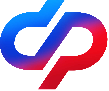 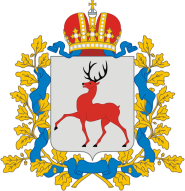 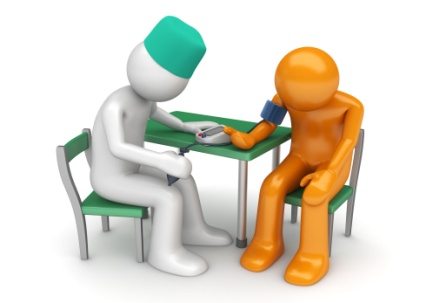 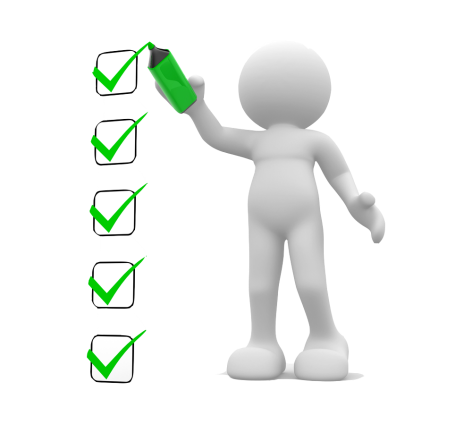 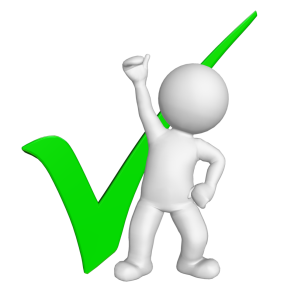 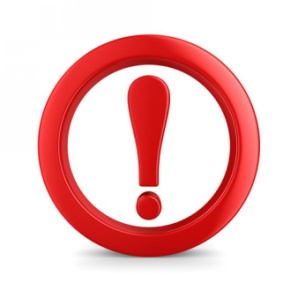 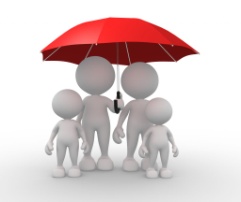 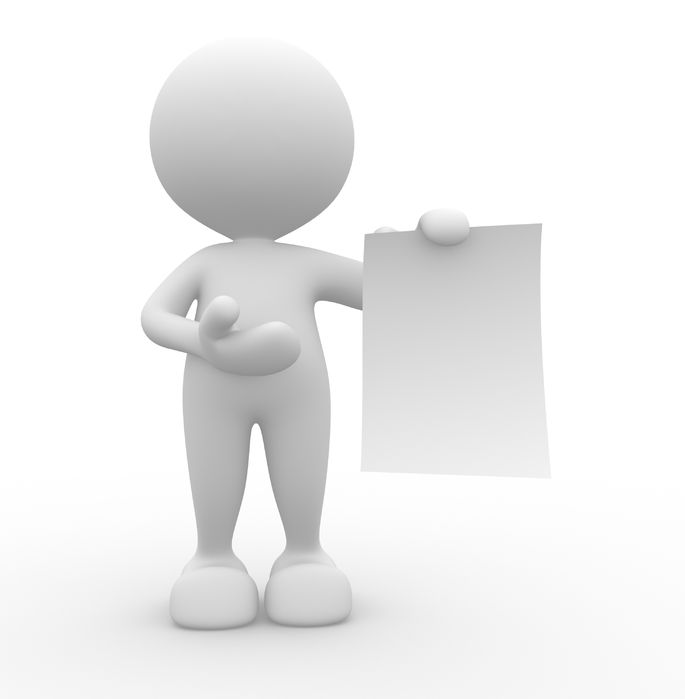 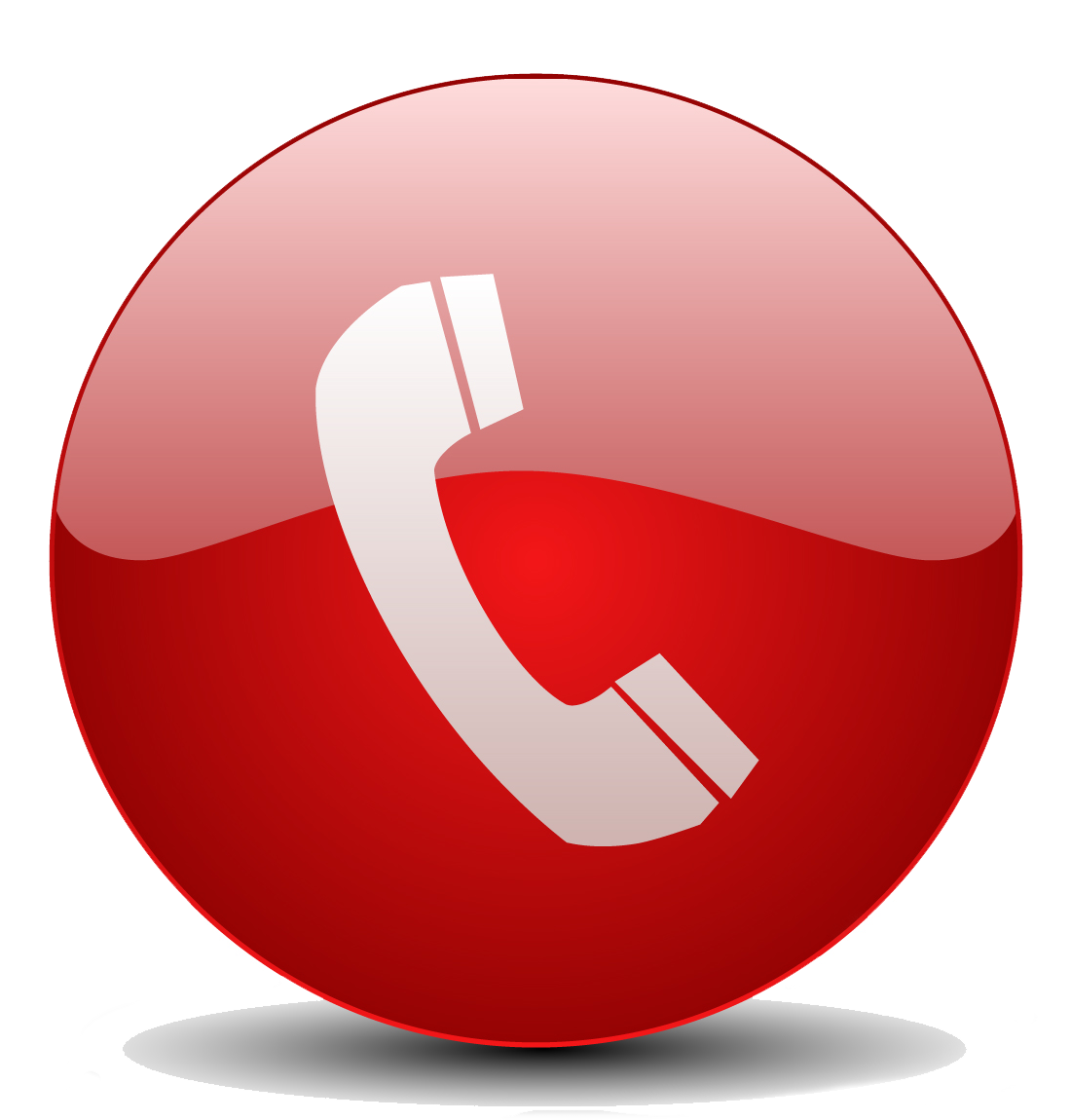 Категория и наименование заболеванийСтоимость лечения одного пациента в месяц, рублейОнкологические заболевания:рак предстательной железы180 000 =рак лёгкого280 000 =рак молочной железы136 000 =рак почек140 000=Ревматоидный артрит180 000 =Аллергические заболевания:бронхиальная астма2 800 =Эндокринные заболевания:диабет14 000 =